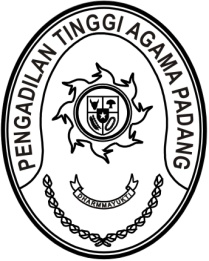 S  U  R  A  T      T  U  G  A  SNomor : W3-A/        /PP.01.3/2/2023Menimbang 	: 	bahwa Pusat Pendidikan dan Pelatihan Anggaran dan Perbendaharaan  mengadakan Program Digital Learning Manajemen Keuangan Negara dan Redesain Sistem Perencanaan dan Penganggaran Tahun 2023 yang dapat diikuti oleh seluruh Kementerian dan Lembaga; Dasar 	: 	Surat Kepala Pusdiklat Anggaran dan Perbendahaaran Nomor 
S-25/PP.3/2023 tanggal 27 Januari 2023 perihal Program Digital Learning Manajemen Keuangan Negara dan Redesain Sistem Perencanaan dan Penganggaran Tahun 2023;MEMBERI TUGASKepada 	: 	1.	Nama	: Novia Mayasari, S.E.			NIP	:	199011262020122009			Pangkat/Gol. Ru	:	Penata Muda (III/a)			Jabatan	:	Penyusun Laporan Keuangan, Sub Bagian Keuangan Dan Pelaporan		2.	Nama	:	Efri Sukma			NIP	:	198402152006041004			Pangkat/Gol. Ru	:	Penata Muda (III/a)			Jabatan	:	Pemelihara Sarana Dan Prasarana, Sub Bagian Tata Usaha Dan Rumah Tangga		3.	Nama	:	Yova Nelindy, A.Md.			NIP	:	199305242019032009			Pangkat/Gol. Ru	:	Pengatur (II/c)			Jabatan	:	Pengelola Barang Milik Negara, Sub Bagian Tata Usaha Dan Rumah TanggaUntuk 	 :  	Pertama	 : 	mengikuti E-Learning MKN Dasar: Pengantar Manajemen Keuangan Negara  pada tanggal 10 s.d 15 Maret 2023 secara daring;Kedua	: 	selama mengikuti Pelatihan Online yang bersangkutan dibebaskan dari tugas.15 Februari 2023Plt. Ketua,Drs. H. Maharnis, S.H., M.H.NIP. 195606231979031006Tembusan:- Ketua Pengadilan Tinggi Agama Padang (sebagai laporan).